Klasse: ______________________  Name: ___________________________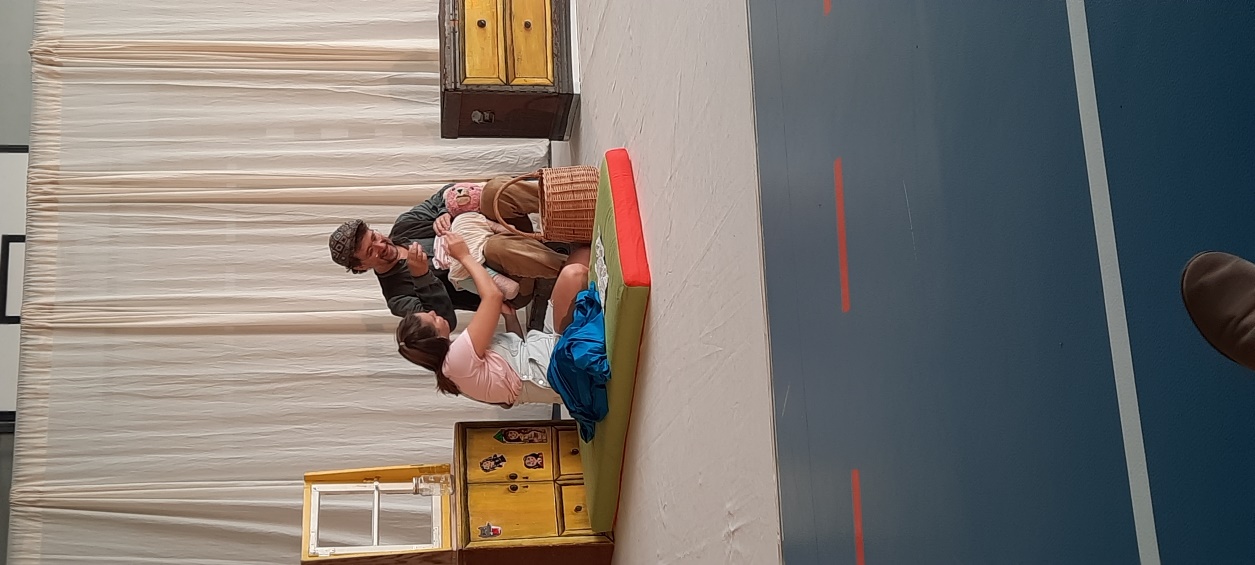 An welche Figuren kannst du dich erinnern? Beschreibe Sie kurz!Du kannst sie auch auf ein extra Blatt malen.Wo kommt der ganze Müll im Märchenland her?Wie heißt der Rat, den die Müllzwerge Lisa geben? Welche Aufgabe haben die Müllzwerge im Märchenland?Was bedeutet Recycling? Erkläre kurz in deinen eigenen Worten!Warum kauft sich Lisa am Ende der Geschichte keinen neuen Bär?Wie können Lisa und ihr Bär dem Märchenland helfen?Lisa sagt: „Ja ich will unbedingt was verändern!“Hast Du eine Idee, was Du dafür tun kannst, dass es weniger Abfall gibt?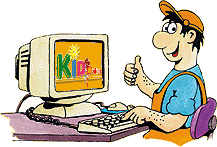 Schicke uns deine Ideen für weniger Abfall zu! E-Mail: info@azv-hof.deSchau mal ins Internet unter www.azv-kids.de!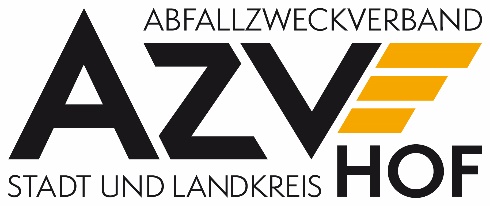 Abfallzweckverband Stadt und Landkreis HofKirchplatz 10, 95028 Hof Tel. 09281/7259-14info@azv-hof.de, www.azv-hof.deTheaterstück „BärOhneArm und die sieben Müllzwerge“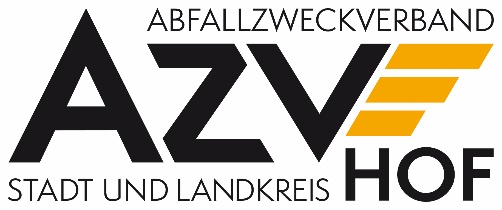 ___________________________________________________________________________________________________________________________________________________________________________________________________________________________________________________________________________________________________________________________________________________________________________________________________________________________________________________________________________________________________________________________________________________________________________________________________________________________________________________1. Rat ist ______________________________ 2. Rat ist ______________________________3. Rat ist ________________________________________________________________________________________________________________________________________________________________________________________________________________________________________________________________________________________________________________________________________________________________________________________________________________________________________________________________________________________________________________________________________________________________________________________________________________________________________________________________________________________________________________________________________________________________________________________________________________________________________________________________________________________________________________________________________________________________________________________________________________________________________________________________________________________________________________________________________________________________________________________________________________________________________________